Component brief: PlayerOverview: The player is a multimedia playlist showcasing multiple items related by topic but potentially differing in file/media type. This could be expanded to be more text-only and take the place of our proposed vertical tab component.Goals/specifics: The player should tell a story unto itself and be unified with a headline that establishes what the story is.Should work with more than four items. (Q: is four the minimum to hold whatever design gets applied?)Clicking on a thumbnail elevates the visual and text to spotlight position. Should be able to accommodate different types of content:Headline, videoThumbnail specific: Heading, image (Ralph’s wire shows a headline and a subhead, but that seems potentially unrealistic to fit in a real-world scenario)Spotlight specific: Heading (repeated from thumbnail), optional longer text block,  image, video, optional CTATechnical considerations:Curious how we’ll handle image dimensions along with video dimensions and not make this a nightmare for a user to develop.If we make a more text-heavy version of this -- do the thumbnails and spotlight always have to hold an image? (see example in Unknowns section below)Sample content:Real examples in context of current overview pagesMeet Research Changemakers at UVMItem 1  Thumbnail headline: Fighting the good fight for beesSpotlight headline: Pollinators are under threat worldwide. Faculty, staff, students and alumni are working to meet the challenges.Video (play in-component): https://www.uvm.edu/newsstories/news/keeping-beesItem 2Thumbnail headline: Study: Economy benefits when nature is protectedSpotlight headline: Economic Benefits of Protecting Nature Exceed Value of Exploiting it, Global Study FindsVideo (play in-component) https://www.uvm.edu/gund/news/economic-benefits-protecting-nature-exceed-value-exploiting-it-global-study-finds Item 3Thumbnail headline: Study: Your brain on exerciseSpotlight headline: Research from UVM's Dr. David Tomasi and team suggests that exercise could reduce the need for pharmacological intervention alone. Video (play in-component): https://www.youtube.com/watch?v=o9_U-tH6iHg Item 4Thumbnail headline: Vermontilator featured in The New Yorker magazineSpotlight headline: The work of UVM scientists who set out during the height of the pandemic to design and build a simpler ventilator is being noticed.Link to image/story: (to article) https://www.uvm.edu/uvmnews/news/uvm-team-building-vermontilator-featured-new-yorker-magazine   (and to original story with image options) https://www.uvm.edu/newsstories/news/vermontilator Unknowns:Idea: Could this component take over for the vertical tabs if we designed it to hold more content? We had some back and forth among the content people about this and I’m not sure we’ve arrived at a solid answer we all agree on. We like the flexibility of the vertical tabs, but recognize the need to trim down offerings. I think that ultimately the vertical tabs will be less used on the top tier, so we could consider pushing them to another phase. That said, they also don’t seem very complex to build (says me, a non-developer :) )  Nevertheless, here’s some more thinking on this … 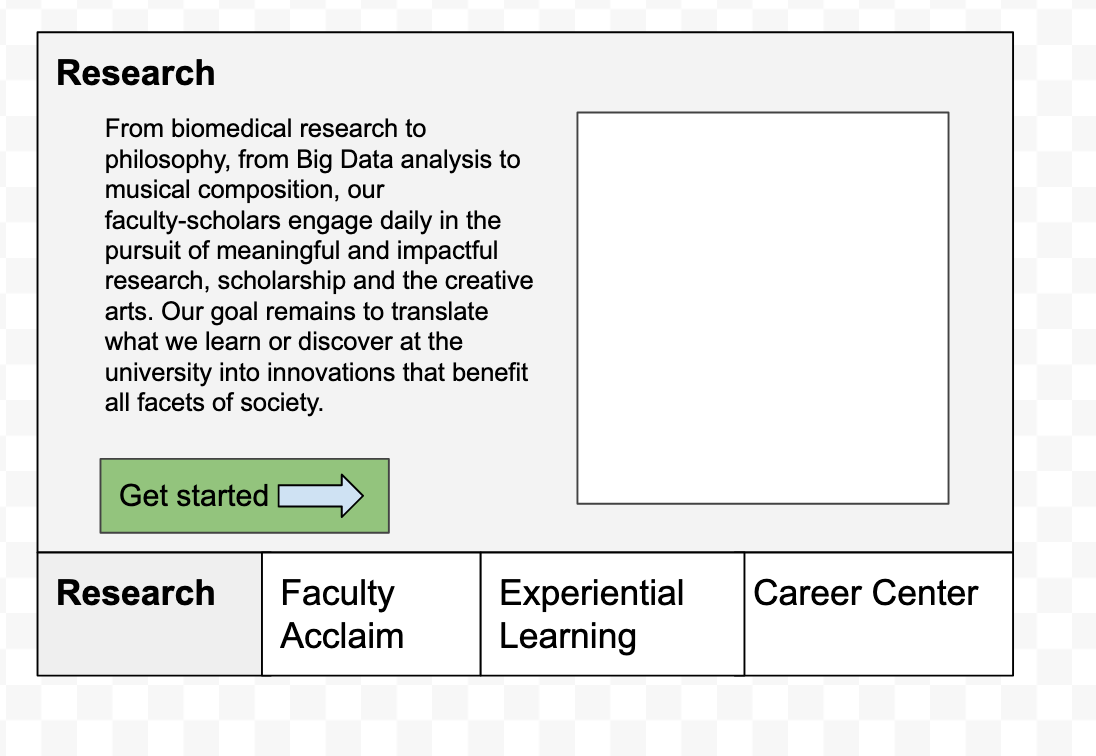 